28 октября 2015 г. на базе ГУ ВПО «Белорусско-Российский университет» состоится круглый стол «ООН: история и современность», посвященный 70-летию со дня образования Организации Объединенных наций.Цель круглого стола: всестороннее изучение различных направлений деятельности Организации Объединенных наций и а также ее специализированных учреждений.В ходе работы круглого стола предполагается рассмотрение следующих вопросов:Становление и проблемы развития ООН. Роль Организации объединенных наций в стабилизации международных отношений.Принцип «гуманизма» как основа деятельности ООН.Роль ООН в сохранении историко-культурного наследия.Образование и формирование личности как важнейший аспект деятельности ООН.Участие Беларуси и России в работе структурных подразделений Организации Объединенных наций.Основные направления сотрудничества ООН с другими международными организациями.Роль ООН в развитии гуманитарного права.В работе круглого стола примут участие сотрудники Представительства Организации Объединенных нации в Республике Беларусь и Министерства иностранных дел Республики Беларусь.К участию приглашаются:научные работники, аспиранты, докторанты, соискатели, работники образовательных учреждений, студенты, учащиеся выпускных классов, представители общественных организаций.Место проведение круглого стола: Республика Беларусь, г. Могилев, пр-т Мира, 43, Белорусско-Российский университет.Для участия в круглом столе просим Вас до 15 октября 2015 года направить в свободной форме по электронной почте:заявку с указанием фамилии, имени, отчества, места работы (учебы), ученая степень, научное звание, должность участника круглого стола, его контактный телефон, e-mail; студенты, аспиранты, соискатели, учащиеся старших классов должны предоставить рецензию научного руководителя и его контактные данные;материалы.Рабочие языки: русский и белорусский.Требования к оформлению материалов.Текст доклада представляется в электронной версии по электронной почте. Объем тезисов – 3 полных страницы форма А4, набранная в редакторе Microsoft Word for Windows (версия 6.0 и выше). Шрифт Nimes New Roman, 14 pt; одинарный интервал. Сжатие шрифта и изменение интервала не допускается. Все поля (верхнее, нижнее, левое и правое) – по 25 мм.Название доклада печатается без переноса заглавными буквами (выравнивание по центру). Ниже через интервал строчными буквами печатаются инициалы и фамилия автора (авторов), в круглых скобках строчными буквами печатается полное название вуза, в котором обучается автор (выравнивание по правому краю); на следующей строке строчными буквами печатаются инициалы и фамилия научного руководителя, ученая степень, ученое звание (выравнивание по правому краю). Через интервал с красной строки (абзацный отступ 1,25 см) печатается текст доклада. Ссылки на литературу даются в квадратных скобках. После основного текста обязательно приводится список литературы в алфавитном порядке.Лучшие доклады будут опубликованы в сборнике материалов по итогам работы круглого стола. Авторам будут высланы электронные версии сборника.Заявки на участие, материалы необходимо направить по адресу: bru-kgd@mail.ruПроживание и проезд участников за счет командирующей организации.Координаторы круглого стола:Алексейчикова Наталья Николаевна  (+37529) 6075576.Артёмчик Виталий Викторович. (+37529) 8410033ГУ ВПО «Белорусско-Российский университет»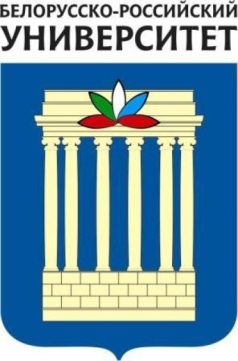 UN Resident Coordinator's Office in Belarus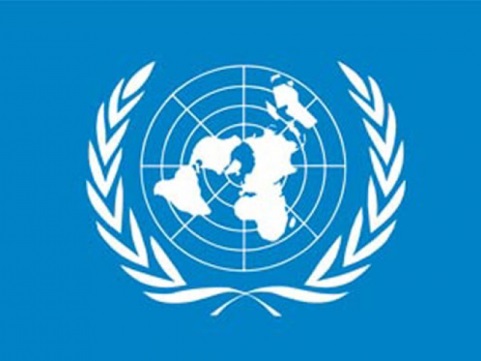 